CURRICULUM VITAEPersonal Information Personal Information Personal Information Personal Information Personal Information 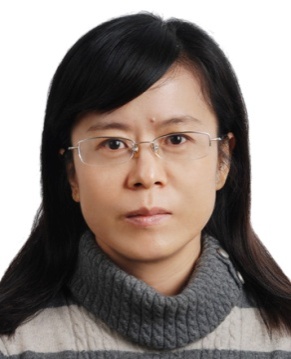 NameXia LiGenderFemaleFemalePosition TitlePosition TitleProfessorProfessorProfessorWorking DepartmentWorking DepartmentCollege of Plant Science & Technology, Huazhong Agricultural UniversityCollege of Plant Science & Technology, Huazhong Agricultural UniversityCollege of Plant Science & Technology, Huazhong Agricultural UniversityEmailxli@mail.hzau.edu.cn xli@mail.hzau.edu.cn xli@mail.hzau.edu.cn xli@mail.hzau.edu.cn Address1 Shizishan street, Hongshan District, Wuhan, Hubei 430070, P.R. China1 Shizishan street, Hongshan District, Wuhan, Hubei 430070, P.R. China1 Shizishan street, Hongshan District, Wuhan, Hubei 430070, P.R. China1 Shizishan street, Hongshan District, Wuhan, Hubei 430070, P.R. ChinaTel+86-13001884686+86-13001884686Fax Research Interest Research Interest Research Interest Research Interest Research Interest Research Interest Plant stress molecular genetics and genetic improvement of stress tolerance; signaling transduction pathway;Root developmental plasticity in response to environmental stimuli;Soybean nodulation and nitrogen fixation efficiency regulation;Genetic control of soybean plant architecture and yieldPlant stress molecular genetics and genetic improvement of stress tolerance; signaling transduction pathway;Root developmental plasticity in response to environmental stimuli;Soybean nodulation and nitrogen fixation efficiency regulation;Genetic control of soybean plant architecture and yieldPlant stress molecular genetics and genetic improvement of stress tolerance; signaling transduction pathway;Root developmental plasticity in response to environmental stimuli;Soybean nodulation and nitrogen fixation efficiency regulation;Genetic control of soybean plant architecture and yieldPlant stress molecular genetics and genetic improvement of stress tolerance; signaling transduction pathway;Root developmental plasticity in response to environmental stimuli;Soybean nodulation and nitrogen fixation efficiency regulation;Genetic control of soybean plant architecture and yieldPlant stress molecular genetics and genetic improvement of stress tolerance; signaling transduction pathway;Root developmental plasticity in response to environmental stimuli;Soybean nodulation and nitrogen fixation efficiency regulation;Genetic control of soybean plant architecture and yieldPlant stress molecular genetics and genetic improvement of stress tolerance; signaling transduction pathway;Root developmental plasticity in response to environmental stimuli;Soybean nodulation and nitrogen fixation efficiency regulation;Genetic control of soybean plant architecture and yieldProfessional MembershipsProfessional MembershipsProfessional MembershipsProfessional MembershipsProfessional MembershipsProfessional MembershipsMember of American Society of Plant BiologistsMember of American Society of Plant BiologistsMember of American Society of Plant BiologistsMember of American Society of Plant BiologistsMember of American Society of Plant BiologistsMember of American Society of Plant BiologistsOther RolesOther RolesOther RolesOther RolesOther RolesOther RolesEducation & Working ExperienceEducation & Working ExperienceEducation & Working ExperienceEducation & Working ExperienceEducation & Working ExperienceEducation & Working ExperienceEducation    1981-1985 B.S. Biology, , P.R. China   1988.S. Plant Physiology, , P.R. China   1998-2001 Ph.D. Plant Molecular Genetics, Working Experience   1985-1988  Instructor, , P.R. China   1991-1995  Lecturer, , P.R. China   1995-1997  Visiting scholar,    2001-2004  Research scientist, Vector Tobacco Inc.,    2004-2015  Principal Investigator, Institute of Genetics & Developmental Biology, Chinese Academy of Sciences   2015-present Professor, , P.R. ChinaEducation    1981-1985 B.S. Biology, , P.R. China   1988.S. Plant Physiology, , P.R. China   1998-2001 Ph.D. Plant Molecular Genetics, Working Experience   1985-1988  Instructor, , P.R. China   1991-1995  Lecturer, , P.R. China   1995-1997  Visiting scholar,    2001-2004  Research scientist, Vector Tobacco Inc.,    2004-2015  Principal Investigator, Institute of Genetics & Developmental Biology, Chinese Academy of Sciences   2015-present Professor, , P.R. ChinaEducation    1981-1985 B.S. Biology, , P.R. China   1988.S. Plant Physiology, , P.R. China   1998-2001 Ph.D. Plant Molecular Genetics, Working Experience   1985-1988  Instructor, , P.R. China   1991-1995  Lecturer, , P.R. China   1995-1997  Visiting scholar,    2001-2004  Research scientist, Vector Tobacco Inc.,    2004-2015  Principal Investigator, Institute of Genetics & Developmental Biology, Chinese Academy of Sciences   2015-present Professor, , P.R. ChinaEducation    1981-1985 B.S. Biology, , P.R. China   1988.S. Plant Physiology, , P.R. China   1998-2001 Ph.D. Plant Molecular Genetics, Working Experience   1985-1988  Instructor, , P.R. China   1991-1995  Lecturer, , P.R. China   1995-1997  Visiting scholar,    2001-2004  Research scientist, Vector Tobacco Inc.,    2004-2015  Principal Investigator, Institute of Genetics & Developmental Biology, Chinese Academy of Sciences   2015-present Professor, , P.R. ChinaEducation    1981-1985 B.S. Biology, , P.R. China   1988.S. Plant Physiology, , P.R. China   1998-2001 Ph.D. Plant Molecular Genetics, Working Experience   1985-1988  Instructor, , P.R. China   1991-1995  Lecturer, , P.R. China   1995-1997  Visiting scholar,    2001-2004  Research scientist, Vector Tobacco Inc.,    2004-2015  Principal Investigator, Institute of Genetics & Developmental Biology, Chinese Academy of Sciences   2015-present Professor, , P.R. ChinaEducation    1981-1985 B.S. Biology, , P.R. China   1988.S. Plant Physiology, , P.R. China   1998-2001 Ph.D. Plant Molecular Genetics, Working Experience   1985-1988  Instructor, , P.R. China   1991-1995  Lecturer, , P.R. China   1995-1997  Visiting scholar,    2001-2004  Research scientist, Vector Tobacco Inc.,    2004-2015  Principal Investigator, Institute of Genetics & Developmental Biology, Chinese Academy of Sciences   2015-present Professor, , P.R. ChinaPublicationsPublicationsPublicationsPublicationsPublicationsPublications(1) Wang ZJ, Ji HT, Yuan BJ, Wang SF, Yao BJ, Su C, Li X. (2015). Alternative splicing of HAB1 controlled by RBM25 differentially regulates ABA signaling during seed germination and postgerminative growth. Nature Communications 6, 8138.(2) Ji HT, Wang YN, Cloix C, Li KX, Jenkins JI, Wang SF, Shang ZL, Shi Y, Yang SH, Li X. (2015). The Arabidopsis RCC1 family protein TCF1 regulates freezing tolerance and cold acclimation through modulating lignin biosynthesis. PLoS Genetics 11: e1005471.(3) , Li Y, Wang Y, Nan H, Wang Y, Lu S, Jiang Q, Li X, Shi D, Fang C, Yuan X, Zhao X, Li X, Liu B, Kong F. (2015) GmmiR156b overexpression delays flowering time in soybean. Plant Molecular Biology DOI 10.1007/S11103-015-0371-5. (4) Wang YN, Li KX, Zhang SL, Chen L, Zou YM, Liu HP, Li DX, Wang R, Tian YP, Zhao F, Ferguson BJ, Gresshoff PM, Li X. (2015). MicroRNA167-directed regulation of the auxin response factors, GmARF and GmARF8b, is required for soybean (Glycine max L.) nodulation and lateral root development. Plant Physiology 168: 101-116.(5) Wang Y, Wang L, Zou Y, Chen L, Cai Z, Zhang S, Zhao F, Tian Y, Jiang Q, Ferguson B, Gresshoff P, Li X. (2014) Soybean miR targets the repressive AP2 transcription factor NNC1 to activate ENOD40 expression and regulate nodule initiation. Plant Cell 26: 4782-4801.(6) Ji H, Wang S, Li K, Szakonyi D, Koncz C, Li X. (2014) PRL1 modulates root stem cell niche activity and meristem size through WOX5 and PLTs in Arabidopsis. Plant Journal 81: 399-412.(7) Ji H, Liu L, Li K, Xie Q, Wang Z, Zhao X, Li X. (2014) PEG-mediated osmotic stress induces premature differentiation of the root apical meristem and outgrowth of lateral roots in wheat. Journal of Experimental Botany 65: 4863-4872. (8) Luo Y, Wang Z, Ji H, Fang H, Wang S, Tian L, Li X. (2013) An Arabidopsis homolog of importin beta 1 is required for  response and drought tolerance. Plant Journal 75: 377-389.(9) Peng Y, Ma W, Chen L, Yang L, Li S, Zhao H, Zhao Y, Jin W, Li N, Bevan MW, Li X, Tong Y, Li Y. (2013) Control of root meristem size by DA1-related protein  Arabidopsis thaliana. Plant Physiology 16: 1542-1556.(10) Ji H, Pardo JM, Batelli G, Van Oosten MJ, Bressan RA, Li X. (2013) The salt overly sensitive (SOS) pathway: established and emerging roles. Molecular Plant 6: 275-286.(11) Hao L, Wang W, Chen C, Wang Y, Liu T, Li X, Shang Z. (2012) Extracellular ATP promotes stomatal opening of Arabidopsis thaliana through heterotrimeric G protein a subunit and reactive oxygen species. Molecular Plant 5: 852-864.(12) Zhao Y, Wang T, Zhang W, Li X. (2011) SOS3 mediates lateral root development under low salt stress through regulation of auxin redistribution and maxima in Arabidopsis. New Phytologist 189: 1122-1134. (13) Orsini F, D'Urzo MP, Inan G, Serra S, Oh DH, Mickelbart MV, Consiglio F, Li X, Jeong JC, Yun DJ, Bohnert HJ, Bressan RA, Maggio A. (2010) A comparative study of salt tolerance parameters in 11 wild relatives of Arabidopsis thaliana. Journal of Experimental Botany 61: 3787–3798. (14) Zhao Y, Wang T, Zhang W, Li X. (2010) SOS3 mediates lateral root development under low salt stress through regulation of auxin redistribution and maxima in Arabidopsis. New Phytologist 189: 1122-1134. (15) Duan Y, Zhang W, Li B, Wang Y, Li K, Sodmergen, Han C, Li X. (2010) An ER response pathway mediates programmed cell death of root tip induced by water stress in Arabidopsis. New Phytologist 186: 681-95. (16) Xie Q, Yan X, Liao X, Li X. (2009) The arsenic hyperaccumulator fern Pteris vittata L. Environmental Science & Technology 43: 8488-8495. (17) Quist T, Sokolchik I, Shi H, Joly R, Bressan R, Maggio A, Narsimhan M, Li X. (2009) HOS3, an ELO-Like gene, inhibits effects of ABA and implicates a S-1-P/Ceramide control system for abiotic stress responses in Arabidopsis thaliana. Molecular Plant 2: 138-151. (18) Manabe Y, Bressan R, Wang T, Li F, Koiwa H, Sokolchik I, Li X, Maggio A. (2008) The Arabidopsis kinase-associated protein phosphatase regulates adaptation to Na+ stress. Plant Physiology 146: 612-622.(19) Sun F, Zhang W, Hu H, Li B, Wang Y, Zhao Y, Liu M, Li X. (2008) Salt modulates gravity signaling pathway to regulate growth direction of primary roots in Arabidopsis thaliana. Plant Physiology 146:178-88.(20) Inan G, Goto F, Jin J, A Rosado, Koiwa H, Shi H, Hasegawa PM, Bressan RA, Maggio A, Li X. (2007) Isolation and characterization of shs1, a sugar-hypersensitive and ABA-insensitive mutant with multiple stress responses. Plant Molecular Biology 65: 295-309.(21) Wang Y, C Liu, K Li, F Sun, H Hu, Li X. (2007) Arabidopsis EIN2 modulates stress response through abscisic acid response pathway. Plant Molecular Biology 64: 633-644.(22) Zhang W, Li X, Liu JB. (2007) Genetic variation of Bmy1 alleles in barley (Hordeum vulgare L.) investigated by CAPS analysis. Theoretical Applied Genetics 114: 1039-1050.(1) Wang ZJ, Ji HT, Yuan BJ, Wang SF, Yao BJ, Su C, Li X. (2015). Alternative splicing of HAB1 controlled by RBM25 differentially regulates ABA signaling during seed germination and postgerminative growth. Nature Communications 6, 8138.(2) Ji HT, Wang YN, Cloix C, Li KX, Jenkins JI, Wang SF, Shang ZL, Shi Y, Yang SH, Li X. (2015). The Arabidopsis RCC1 family protein TCF1 regulates freezing tolerance and cold acclimation through modulating lignin biosynthesis. PLoS Genetics 11: e1005471.(3) , Li Y, Wang Y, Nan H, Wang Y, Lu S, Jiang Q, Li X, Shi D, Fang C, Yuan X, Zhao X, Li X, Liu B, Kong F. (2015) GmmiR156b overexpression delays flowering time in soybean. Plant Molecular Biology DOI 10.1007/S11103-015-0371-5. (4) Wang YN, Li KX, Zhang SL, Chen L, Zou YM, Liu HP, Li DX, Wang R, Tian YP, Zhao F, Ferguson BJ, Gresshoff PM, Li X. (2015). MicroRNA167-directed regulation of the auxin response factors, GmARF and GmARF8b, is required for soybean (Glycine max L.) nodulation and lateral root development. Plant Physiology 168: 101-116.(5) Wang Y, Wang L, Zou Y, Chen L, Cai Z, Zhang S, Zhao F, Tian Y, Jiang Q, Ferguson B, Gresshoff P, Li X. (2014) Soybean miR targets the repressive AP2 transcription factor NNC1 to activate ENOD40 expression and regulate nodule initiation. Plant Cell 26: 4782-4801.(6) Ji H, Wang S, Li K, Szakonyi D, Koncz C, Li X. (2014) PRL1 modulates root stem cell niche activity and meristem size through WOX5 and PLTs in Arabidopsis. Plant Journal 81: 399-412.(7) Ji H, Liu L, Li K, Xie Q, Wang Z, Zhao X, Li X. (2014) PEG-mediated osmotic stress induces premature differentiation of the root apical meristem and outgrowth of lateral roots in wheat. Journal of Experimental Botany 65: 4863-4872. (8) Luo Y, Wang Z, Ji H, Fang H, Wang S, Tian L, Li X. (2013) An Arabidopsis homolog of importin beta 1 is required for  response and drought tolerance. Plant Journal 75: 377-389.(9) Peng Y, Ma W, Chen L, Yang L, Li S, Zhao H, Zhao Y, Jin W, Li N, Bevan MW, Li X, Tong Y, Li Y. (2013) Control of root meristem size by DA1-related protein  Arabidopsis thaliana. Plant Physiology 16: 1542-1556.(10) Ji H, Pardo JM, Batelli G, Van Oosten MJ, Bressan RA, Li X. (2013) The salt overly sensitive (SOS) pathway: established and emerging roles. Molecular Plant 6: 275-286.(11) Hao L, Wang W, Chen C, Wang Y, Liu T, Li X, Shang Z. (2012) Extracellular ATP promotes stomatal opening of Arabidopsis thaliana through heterotrimeric G protein a subunit and reactive oxygen species. Molecular Plant 5: 852-864.(12) Zhao Y, Wang T, Zhang W, Li X. (2011) SOS3 mediates lateral root development under low salt stress through regulation of auxin redistribution and maxima in Arabidopsis. New Phytologist 189: 1122-1134. (13) Orsini F, D'Urzo MP, Inan G, Serra S, Oh DH, Mickelbart MV, Consiglio F, Li X, Jeong JC, Yun DJ, Bohnert HJ, Bressan RA, Maggio A. (2010) A comparative study of salt tolerance parameters in 11 wild relatives of Arabidopsis thaliana. Journal of Experimental Botany 61: 3787–3798. (14) Zhao Y, Wang T, Zhang W, Li X. (2010) SOS3 mediates lateral root development under low salt stress through regulation of auxin redistribution and maxima in Arabidopsis. New Phytologist 189: 1122-1134. (15) Duan Y, Zhang W, Li B, Wang Y, Li K, Sodmergen, Han C, Li X. (2010) An ER response pathway mediates programmed cell death of root tip induced by water stress in Arabidopsis. New Phytologist 186: 681-95. (16) Xie Q, Yan X, Liao X, Li X. (2009) The arsenic hyperaccumulator fern Pteris vittata L. Environmental Science & Technology 43: 8488-8495. (17) Quist T, Sokolchik I, Shi H, Joly R, Bressan R, Maggio A, Narsimhan M, Li X. (2009) HOS3, an ELO-Like gene, inhibits effects of ABA and implicates a S-1-P/Ceramide control system for abiotic stress responses in Arabidopsis thaliana. Molecular Plant 2: 138-151. (18) Manabe Y, Bressan R, Wang T, Li F, Koiwa H, Sokolchik I, Li X, Maggio A. (2008) The Arabidopsis kinase-associated protein phosphatase regulates adaptation to Na+ stress. Plant Physiology 146: 612-622.(19) Sun F, Zhang W, Hu H, Li B, Wang Y, Zhao Y, Liu M, Li X. (2008) Salt modulates gravity signaling pathway to regulate growth direction of primary roots in Arabidopsis thaliana. Plant Physiology 146:178-88.(20) Inan G, Goto F, Jin J, A Rosado, Koiwa H, Shi H, Hasegawa PM, Bressan RA, Maggio A, Li X. (2007) Isolation and characterization of shs1, a sugar-hypersensitive and ABA-insensitive mutant with multiple stress responses. Plant Molecular Biology 65: 295-309.(21) Wang Y, C Liu, K Li, F Sun, H Hu, Li X. (2007) Arabidopsis EIN2 modulates stress response through abscisic acid response pathway. Plant Molecular Biology 64: 633-644.(22) Zhang W, Li X, Liu JB. (2007) Genetic variation of Bmy1 alleles in barley (Hordeum vulgare L.) investigated by CAPS analysis. Theoretical Applied Genetics 114: 1039-1050.(1) Wang ZJ, Ji HT, Yuan BJ, Wang SF, Yao BJ, Su C, Li X. (2015). Alternative splicing of HAB1 controlled by RBM25 differentially regulates ABA signaling during seed germination and postgerminative growth. Nature Communications 6, 8138.(2) Ji HT, Wang YN, Cloix C, Li KX, Jenkins JI, Wang SF, Shang ZL, Shi Y, Yang SH, Li X. (2015). The Arabidopsis RCC1 family protein TCF1 regulates freezing tolerance and cold acclimation through modulating lignin biosynthesis. PLoS Genetics 11: e1005471.(3) , Li Y, Wang Y, Nan H, Wang Y, Lu S, Jiang Q, Li X, Shi D, Fang C, Yuan X, Zhao X, Li X, Liu B, Kong F. (2015) GmmiR156b overexpression delays flowering time in soybean. Plant Molecular Biology DOI 10.1007/S11103-015-0371-5. (4) Wang YN, Li KX, Zhang SL, Chen L, Zou YM, Liu HP, Li DX, Wang R, Tian YP, Zhao F, Ferguson BJ, Gresshoff PM, Li X. (2015). MicroRNA167-directed regulation of the auxin response factors, GmARF and GmARF8b, is required for soybean (Glycine max L.) nodulation and lateral root development. Plant Physiology 168: 101-116.(5) Wang Y, Wang L, Zou Y, Chen L, Cai Z, Zhang S, Zhao F, Tian Y, Jiang Q, Ferguson B, Gresshoff P, Li X. (2014) Soybean miR targets the repressive AP2 transcription factor NNC1 to activate ENOD40 expression and regulate nodule initiation. Plant Cell 26: 4782-4801.(6) Ji H, Wang S, Li K, Szakonyi D, Koncz C, Li X. (2014) PRL1 modulates root stem cell niche activity and meristem size through WOX5 and PLTs in Arabidopsis. Plant Journal 81: 399-412.(7) Ji H, Liu L, Li K, Xie Q, Wang Z, Zhao X, Li X. (2014) PEG-mediated osmotic stress induces premature differentiation of the root apical meristem and outgrowth of lateral roots in wheat. Journal of Experimental Botany 65: 4863-4872. (8) Luo Y, Wang Z, Ji H, Fang H, Wang S, Tian L, Li X. (2013) An Arabidopsis homolog of importin beta 1 is required for  response and drought tolerance. Plant Journal 75: 377-389.(9) Peng Y, Ma W, Chen L, Yang L, Li S, Zhao H, Zhao Y, Jin W, Li N, Bevan MW, Li X, Tong Y, Li Y. (2013) Control of root meristem size by DA1-related protein  Arabidopsis thaliana. Plant Physiology 16: 1542-1556.(10) Ji H, Pardo JM, Batelli G, Van Oosten MJ, Bressan RA, Li X. (2013) The salt overly sensitive (SOS) pathway: established and emerging roles. Molecular Plant 6: 275-286.(11) Hao L, Wang W, Chen C, Wang Y, Liu T, Li X, Shang Z. (2012) Extracellular ATP promotes stomatal opening of Arabidopsis thaliana through heterotrimeric G protein a subunit and reactive oxygen species. Molecular Plant 5: 852-864.(12) Zhao Y, Wang T, Zhang W, Li X. (2011) SOS3 mediates lateral root development under low salt stress through regulation of auxin redistribution and maxima in Arabidopsis. New Phytologist 189: 1122-1134. (13) Orsini F, D'Urzo MP, Inan G, Serra S, Oh DH, Mickelbart MV, Consiglio F, Li X, Jeong JC, Yun DJ, Bohnert HJ, Bressan RA, Maggio A. (2010) A comparative study of salt tolerance parameters in 11 wild relatives of Arabidopsis thaliana. Journal of Experimental Botany 61: 3787–3798. (14) Zhao Y, Wang T, Zhang W, Li X. (2010) SOS3 mediates lateral root development under low salt stress through regulation of auxin redistribution and maxima in Arabidopsis. New Phytologist 189: 1122-1134. (15) Duan Y, Zhang W, Li B, Wang Y, Li K, Sodmergen, Han C, Li X. (2010) An ER response pathway mediates programmed cell death of root tip induced by water stress in Arabidopsis. New Phytologist 186: 681-95. (16) Xie Q, Yan X, Liao X, Li X. (2009) The arsenic hyperaccumulator fern Pteris vittata L. Environmental Science & Technology 43: 8488-8495. (17) Quist T, Sokolchik I, Shi H, Joly R, Bressan R, Maggio A, Narsimhan M, Li X. (2009) HOS3, an ELO-Like gene, inhibits effects of ABA and implicates a S-1-P/Ceramide control system for abiotic stress responses in Arabidopsis thaliana. Molecular Plant 2: 138-151. (18) Manabe Y, Bressan R, Wang T, Li F, Koiwa H, Sokolchik I, Li X, Maggio A. (2008) The Arabidopsis kinase-associated protein phosphatase regulates adaptation to Na+ stress. Plant Physiology 146: 612-622.(19) Sun F, Zhang W, Hu H, Li B, Wang Y, Zhao Y, Liu M, Li X. (2008) Salt modulates gravity signaling pathway to regulate growth direction of primary roots in Arabidopsis thaliana. Plant Physiology 146:178-88.(20) Inan G, Goto F, Jin J, A Rosado, Koiwa H, Shi H, Hasegawa PM, Bressan RA, Maggio A, Li X. (2007) Isolation and characterization of shs1, a sugar-hypersensitive and ABA-insensitive mutant with multiple stress responses. Plant Molecular Biology 65: 295-309.(21) Wang Y, C Liu, K Li, F Sun, H Hu, Li X. (2007) Arabidopsis EIN2 modulates stress response through abscisic acid response pathway. Plant Molecular Biology 64: 633-644.(22) Zhang W, Li X, Liu JB. (2007) Genetic variation of Bmy1 alleles in barley (Hordeum vulgare L.) investigated by CAPS analysis. Theoretical Applied Genetics 114: 1039-1050.(1) Wang ZJ, Ji HT, Yuan BJ, Wang SF, Yao BJ, Su C, Li X. (2015). Alternative splicing of HAB1 controlled by RBM25 differentially regulates ABA signaling during seed germination and postgerminative growth. Nature Communications 6, 8138.(2) Ji HT, Wang YN, Cloix C, Li KX, Jenkins JI, Wang SF, Shang ZL, Shi Y, Yang SH, Li X. (2015). The Arabidopsis RCC1 family protein TCF1 regulates freezing tolerance and cold acclimation through modulating lignin biosynthesis. PLoS Genetics 11: e1005471.(3) , Li Y, Wang Y, Nan H, Wang Y, Lu S, Jiang Q, Li X, Shi D, Fang C, Yuan X, Zhao X, Li X, Liu B, Kong F. (2015) GmmiR156b overexpression delays flowering time in soybean. Plant Molecular Biology DOI 10.1007/S11103-015-0371-5. (4) Wang YN, Li KX, Zhang SL, Chen L, Zou YM, Liu HP, Li DX, Wang R, Tian YP, Zhao F, Ferguson BJ, Gresshoff PM, Li X. (2015). MicroRNA167-directed regulation of the auxin response factors, GmARF and GmARF8b, is required for soybean (Glycine max L.) nodulation and lateral root development. Plant Physiology 168: 101-116.(5) Wang Y, Wang L, Zou Y, Chen L, Cai Z, Zhang S, Zhao F, Tian Y, Jiang Q, Ferguson B, Gresshoff P, Li X. (2014) Soybean miR targets the repressive AP2 transcription factor NNC1 to activate ENOD40 expression and regulate nodule initiation. Plant Cell 26: 4782-4801.(6) Ji H, Wang S, Li K, Szakonyi D, Koncz C, Li X. (2014) PRL1 modulates root stem cell niche activity and meristem size through WOX5 and PLTs in Arabidopsis. Plant Journal 81: 399-412.(7) Ji H, Liu L, Li K, Xie Q, Wang Z, Zhao X, Li X. (2014) PEG-mediated osmotic stress induces premature differentiation of the root apical meristem and outgrowth of lateral roots in wheat. Journal of Experimental Botany 65: 4863-4872. (8) Luo Y, Wang Z, Ji H, Fang H, Wang S, Tian L, Li X. (2013) An Arabidopsis homolog of importin beta 1 is required for  response and drought tolerance. Plant Journal 75: 377-389.(9) Peng Y, Ma W, Chen L, Yang L, Li S, Zhao H, Zhao Y, Jin W, Li N, Bevan MW, Li X, Tong Y, Li Y. (2013) Control of root meristem size by DA1-related protein  Arabidopsis thaliana. Plant Physiology 16: 1542-1556.(10) Ji H, Pardo JM, Batelli G, Van Oosten MJ, Bressan RA, Li X. (2013) The salt overly sensitive (SOS) pathway: established and emerging roles. Molecular Plant 6: 275-286.(11) Hao L, Wang W, Chen C, Wang Y, Liu T, Li X, Shang Z. (2012) Extracellular ATP promotes stomatal opening of Arabidopsis thaliana through heterotrimeric G protein a subunit and reactive oxygen species. Molecular Plant 5: 852-864.(12) Zhao Y, Wang T, Zhang W, Li X. (2011) SOS3 mediates lateral root development under low salt stress through regulation of auxin redistribution and maxima in Arabidopsis. New Phytologist 189: 1122-1134. (13) Orsini F, D'Urzo MP, Inan G, Serra S, Oh DH, Mickelbart MV, Consiglio F, Li X, Jeong JC, Yun DJ, Bohnert HJ, Bressan RA, Maggio A. (2010) A comparative study of salt tolerance parameters in 11 wild relatives of Arabidopsis thaliana. Journal of Experimental Botany 61: 3787–3798. (14) Zhao Y, Wang T, Zhang W, Li X. (2010) SOS3 mediates lateral root development under low salt stress through regulation of auxin redistribution and maxima in Arabidopsis. New Phytologist 189: 1122-1134. (15) Duan Y, Zhang W, Li B, Wang Y, Li K, Sodmergen, Han C, Li X. (2010) An ER response pathway mediates programmed cell death of root tip induced by water stress in Arabidopsis. New Phytologist 186: 681-95. (16) Xie Q, Yan X, Liao X, Li X. (2009) The arsenic hyperaccumulator fern Pteris vittata L. Environmental Science & Technology 43: 8488-8495. (17) Quist T, Sokolchik I, Shi H, Joly R, Bressan R, Maggio A, Narsimhan M, Li X. (2009) HOS3, an ELO-Like gene, inhibits effects of ABA and implicates a S-1-P/Ceramide control system for abiotic stress responses in Arabidopsis thaliana. Molecular Plant 2: 138-151. (18) Manabe Y, Bressan R, Wang T, Li F, Koiwa H, Sokolchik I, Li X, Maggio A. (2008) The Arabidopsis kinase-associated protein phosphatase regulates adaptation to Na+ stress. Plant Physiology 146: 612-622.(19) Sun F, Zhang W, Hu H, Li B, Wang Y, Zhao Y, Liu M, Li X. (2008) Salt modulates gravity signaling pathway to regulate growth direction of primary roots in Arabidopsis thaliana. Plant Physiology 146:178-88.(20) Inan G, Goto F, Jin J, A Rosado, Koiwa H, Shi H, Hasegawa PM, Bressan RA, Maggio A, Li X. (2007) Isolation and characterization of shs1, a sugar-hypersensitive and ABA-insensitive mutant with multiple stress responses. Plant Molecular Biology 65: 295-309.(21) Wang Y, C Liu, K Li, F Sun, H Hu, Li X. (2007) Arabidopsis EIN2 modulates stress response through abscisic acid response pathway. Plant Molecular Biology 64: 633-644.(22) Zhang W, Li X, Liu JB. (2007) Genetic variation of Bmy1 alleles in barley (Hordeum vulgare L.) investigated by CAPS analysis. Theoretical Applied Genetics 114: 1039-1050.(1) Wang ZJ, Ji HT, Yuan BJ, Wang SF, Yao BJ, Su C, Li X. (2015). Alternative splicing of HAB1 controlled by RBM25 differentially regulates ABA signaling during seed germination and postgerminative growth. Nature Communications 6, 8138.(2) Ji HT, Wang YN, Cloix C, Li KX, Jenkins JI, Wang SF, Shang ZL, Shi Y, Yang SH, Li X. (2015). The Arabidopsis RCC1 family protein TCF1 regulates freezing tolerance and cold acclimation through modulating lignin biosynthesis. PLoS Genetics 11: e1005471.(3) , Li Y, Wang Y, Nan H, Wang Y, Lu S, Jiang Q, Li X, Shi D, Fang C, Yuan X, Zhao X, Li X, Liu B, Kong F. (2015) GmmiR156b overexpression delays flowering time in soybean. Plant Molecular Biology DOI 10.1007/S11103-015-0371-5. (4) Wang YN, Li KX, Zhang SL, Chen L, Zou YM, Liu HP, Li DX, Wang R, Tian YP, Zhao F, Ferguson BJ, Gresshoff PM, Li X. (2015). MicroRNA167-directed regulation of the auxin response factors, GmARF and GmARF8b, is required for soybean (Glycine max L.) nodulation and lateral root development. Plant Physiology 168: 101-116.(5) Wang Y, Wang L, Zou Y, Chen L, Cai Z, Zhang S, Zhao F, Tian Y, Jiang Q, Ferguson B, Gresshoff P, Li X. (2014) Soybean miR targets the repressive AP2 transcription factor NNC1 to activate ENOD40 expression and regulate nodule initiation. Plant Cell 26: 4782-4801.(6) Ji H, Wang S, Li K, Szakonyi D, Koncz C, Li X. (2014) PRL1 modulates root stem cell niche activity and meristem size through WOX5 and PLTs in Arabidopsis. Plant Journal 81: 399-412.(7) Ji H, Liu L, Li K, Xie Q, Wang Z, Zhao X, Li X. (2014) PEG-mediated osmotic stress induces premature differentiation of the root apical meristem and outgrowth of lateral roots in wheat. Journal of Experimental Botany 65: 4863-4872. (8) Luo Y, Wang Z, Ji H, Fang H, Wang S, Tian L, Li X. (2013) An Arabidopsis homolog of importin beta 1 is required for  response and drought tolerance. Plant Journal 75: 377-389.(9) Peng Y, Ma W, Chen L, Yang L, Li S, Zhao H, Zhao Y, Jin W, Li N, Bevan MW, Li X, Tong Y, Li Y. (2013) Control of root meristem size by DA1-related protein  Arabidopsis thaliana. Plant Physiology 16: 1542-1556.(10) Ji H, Pardo JM, Batelli G, Van Oosten MJ, Bressan RA, Li X. (2013) The salt overly sensitive (SOS) pathway: established and emerging roles. Molecular Plant 6: 275-286.(11) Hao L, Wang W, Chen C, Wang Y, Liu T, Li X, Shang Z. (2012) Extracellular ATP promotes stomatal opening of Arabidopsis thaliana through heterotrimeric G protein a subunit and reactive oxygen species. Molecular Plant 5: 852-864.(12) Zhao Y, Wang T, Zhang W, Li X. (2011) SOS3 mediates lateral root development under low salt stress through regulation of auxin redistribution and maxima in Arabidopsis. New Phytologist 189: 1122-1134. (13) Orsini F, D'Urzo MP, Inan G, Serra S, Oh DH, Mickelbart MV, Consiglio F, Li X, Jeong JC, Yun DJ, Bohnert HJ, Bressan RA, Maggio A. (2010) A comparative study of salt tolerance parameters in 11 wild relatives of Arabidopsis thaliana. Journal of Experimental Botany 61: 3787–3798. (14) Zhao Y, Wang T, Zhang W, Li X. (2010) SOS3 mediates lateral root development under low salt stress through regulation of auxin redistribution and maxima in Arabidopsis. New Phytologist 189: 1122-1134. (15) Duan Y, Zhang W, Li B, Wang Y, Li K, Sodmergen, Han C, Li X. (2010) An ER response pathway mediates programmed cell death of root tip induced by water stress in Arabidopsis. New Phytologist 186: 681-95. (16) Xie Q, Yan X, Liao X, Li X. (2009) The arsenic hyperaccumulator fern Pteris vittata L. Environmental Science & Technology 43: 8488-8495. (17) Quist T, Sokolchik I, Shi H, Joly R, Bressan R, Maggio A, Narsimhan M, Li X. (2009) HOS3, an ELO-Like gene, inhibits effects of ABA and implicates a S-1-P/Ceramide control system for abiotic stress responses in Arabidopsis thaliana. Molecular Plant 2: 138-151. (18) Manabe Y, Bressan R, Wang T, Li F, Koiwa H, Sokolchik I, Li X, Maggio A. (2008) The Arabidopsis kinase-associated protein phosphatase regulates adaptation to Na+ stress. Plant Physiology 146: 612-622.(19) Sun F, Zhang W, Hu H, Li B, Wang Y, Zhao Y, Liu M, Li X. (2008) Salt modulates gravity signaling pathway to regulate growth direction of primary roots in Arabidopsis thaliana. Plant Physiology 146:178-88.(20) Inan G, Goto F, Jin J, A Rosado, Koiwa H, Shi H, Hasegawa PM, Bressan RA, Maggio A, Li X. (2007) Isolation and characterization of shs1, a sugar-hypersensitive and ABA-insensitive mutant with multiple stress responses. Plant Molecular Biology 65: 295-309.(21) Wang Y, C Liu, K Li, F Sun, H Hu, Li X. (2007) Arabidopsis EIN2 modulates stress response through abscisic acid response pathway. Plant Molecular Biology 64: 633-644.(22) Zhang W, Li X, Liu JB. (2007) Genetic variation of Bmy1 alleles in barley (Hordeum vulgare L.) investigated by CAPS analysis. Theoretical Applied Genetics 114: 1039-1050.(1) Wang ZJ, Ji HT, Yuan BJ, Wang SF, Yao BJ, Su C, Li X. (2015). Alternative splicing of HAB1 controlled by RBM25 differentially regulates ABA signaling during seed germination and postgerminative growth. Nature Communications 6, 8138.(2) Ji HT, Wang YN, Cloix C, Li KX, Jenkins JI, Wang SF, Shang ZL, Shi Y, Yang SH, Li X. (2015). The Arabidopsis RCC1 family protein TCF1 regulates freezing tolerance and cold acclimation through modulating lignin biosynthesis. PLoS Genetics 11: e1005471.(3) , Li Y, Wang Y, Nan H, Wang Y, Lu S, Jiang Q, Li X, Shi D, Fang C, Yuan X, Zhao X, Li X, Liu B, Kong F. (2015) GmmiR156b overexpression delays flowering time in soybean. Plant Molecular Biology DOI 10.1007/S11103-015-0371-5. (4) Wang YN, Li KX, Zhang SL, Chen L, Zou YM, Liu HP, Li DX, Wang R, Tian YP, Zhao F, Ferguson BJ, Gresshoff PM, Li X. (2015). MicroRNA167-directed regulation of the auxin response factors, GmARF and GmARF8b, is required for soybean (Glycine max L.) nodulation and lateral root development. Plant Physiology 168: 101-116.(5) Wang Y, Wang L, Zou Y, Chen L, Cai Z, Zhang S, Zhao F, Tian Y, Jiang Q, Ferguson B, Gresshoff P, Li X. (2014) Soybean miR targets the repressive AP2 transcription factor NNC1 to activate ENOD40 expression and regulate nodule initiation. Plant Cell 26: 4782-4801.(6) Ji H, Wang S, Li K, Szakonyi D, Koncz C, Li X. (2014) PRL1 modulates root stem cell niche activity and meristem size through WOX5 and PLTs in Arabidopsis. Plant Journal 81: 399-412.(7) Ji H, Liu L, Li K, Xie Q, Wang Z, Zhao X, Li X. (2014) PEG-mediated osmotic stress induces premature differentiation of the root apical meristem and outgrowth of lateral roots in wheat. Journal of Experimental Botany 65: 4863-4872. (8) Luo Y, Wang Z, Ji H, Fang H, Wang S, Tian L, Li X. (2013) An Arabidopsis homolog of importin beta 1 is required for  response and drought tolerance. Plant Journal 75: 377-389.(9) Peng Y, Ma W, Chen L, Yang L, Li S, Zhao H, Zhao Y, Jin W, Li N, Bevan MW, Li X, Tong Y, Li Y. (2013) Control of root meristem size by DA1-related protein  Arabidopsis thaliana. Plant Physiology 16: 1542-1556.(10) Ji H, Pardo JM, Batelli G, Van Oosten MJ, Bressan RA, Li X. (2013) The salt overly sensitive (SOS) pathway: established and emerging roles. Molecular Plant 6: 275-286.(11) Hao L, Wang W, Chen C, Wang Y, Liu T, Li X, Shang Z. (2012) Extracellular ATP promotes stomatal opening of Arabidopsis thaliana through heterotrimeric G protein a subunit and reactive oxygen species. Molecular Plant 5: 852-864.(12) Zhao Y, Wang T, Zhang W, Li X. (2011) SOS3 mediates lateral root development under low salt stress through regulation of auxin redistribution and maxima in Arabidopsis. New Phytologist 189: 1122-1134. (13) Orsini F, D'Urzo MP, Inan G, Serra S, Oh DH, Mickelbart MV, Consiglio F, Li X, Jeong JC, Yun DJ, Bohnert HJ, Bressan RA, Maggio A. (2010) A comparative study of salt tolerance parameters in 11 wild relatives of Arabidopsis thaliana. Journal of Experimental Botany 61: 3787–3798. (14) Zhao Y, Wang T, Zhang W, Li X. (2010) SOS3 mediates lateral root development under low salt stress through regulation of auxin redistribution and maxima in Arabidopsis. New Phytologist 189: 1122-1134. (15) Duan Y, Zhang W, Li B, Wang Y, Li K, Sodmergen, Han C, Li X. (2010) An ER response pathway mediates programmed cell death of root tip induced by water stress in Arabidopsis. New Phytologist 186: 681-95. (16) Xie Q, Yan X, Liao X, Li X. (2009) The arsenic hyperaccumulator fern Pteris vittata L. Environmental Science & Technology 43: 8488-8495. (17) Quist T, Sokolchik I, Shi H, Joly R, Bressan R, Maggio A, Narsimhan M, Li X. (2009) HOS3, an ELO-Like gene, inhibits effects of ABA and implicates a S-1-P/Ceramide control system for abiotic stress responses in Arabidopsis thaliana. Molecular Plant 2: 138-151. (18) Manabe Y, Bressan R, Wang T, Li F, Koiwa H, Sokolchik I, Li X, Maggio A. (2008) The Arabidopsis kinase-associated protein phosphatase regulates adaptation to Na+ stress. Plant Physiology 146: 612-622.(19) Sun F, Zhang W, Hu H, Li B, Wang Y, Zhao Y, Liu M, Li X. (2008) Salt modulates gravity signaling pathway to regulate growth direction of primary roots in Arabidopsis thaliana. Plant Physiology 146:178-88.(20) Inan G, Goto F, Jin J, A Rosado, Koiwa H, Shi H, Hasegawa PM, Bressan RA, Maggio A, Li X. (2007) Isolation and characterization of shs1, a sugar-hypersensitive and ABA-insensitive mutant with multiple stress responses. Plant Molecular Biology 65: 295-309.(21) Wang Y, C Liu, K Li, F Sun, H Hu, Li X. (2007) Arabidopsis EIN2 modulates stress response through abscisic acid response pathway. Plant Molecular Biology 64: 633-644.(22) Zhang W, Li X, Liu JB. (2007) Genetic variation of Bmy1 alleles in barley (Hordeum vulgare L.) investigated by CAPS analysis. Theoretical Applied Genetics 114: 1039-1050.Additional Information Additional Information Additional Information Additional Information Additional Information Additional Information 